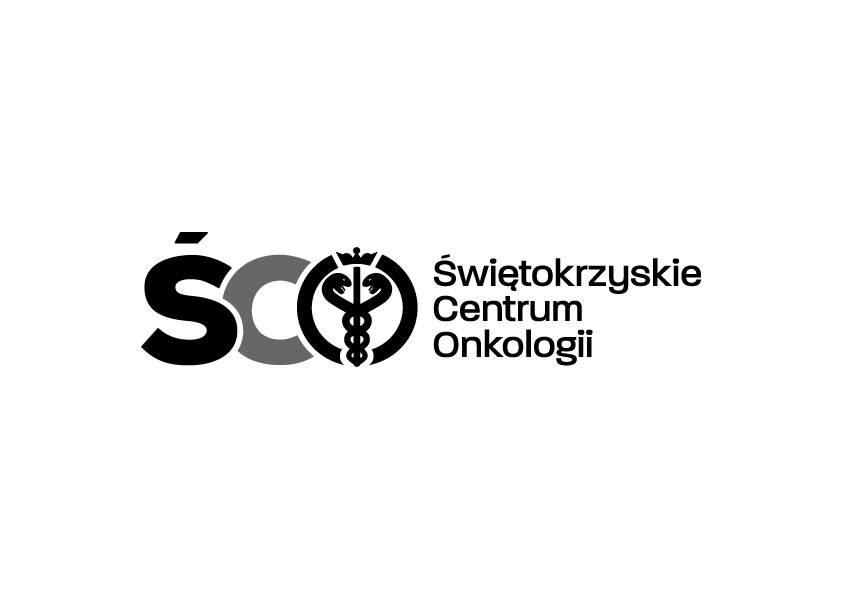 Adres: 25-734 Kielce, ul. Artwińskiego 3CSekcja Zamówień Publicznychtel.: 41 36 74 474/072IZP.2411.150.2023.MMInformacja o kwocie na sfinansowanie zamówienia Dot. IZP.2411.150.2023.MM: Zakup wraz z dostawą wyrobów medycznych dla Działów Medycznych Świętokrzyskiego Centrum Onkologii w Kielcach.                        Działając na podstawie art. 222 ust. 4 ustawy z dnia 11 września 2019 r. – Prawo zamówień publicznych, Zamawiający przekazuje informację dotyczącą kwoty, jaką zamierza przeznaczyć na sfinansowanie zamówienia tj.:  szacunek brutto złPakiet nr 1542 451,60Pakiet nr 2119 853,00Pakiet nr 348 060,00Razem710 364,60